2 czerwiec 2020 r. (wtorek)TEMAT: DZIECI NA ŚWIECIEDzieci świata – słuchanie wiersza Wincentego Fabera. Dzieci świata Wincenty Faber W Afryce w szkole na lekcji, Śmiała się dzieci gromada, Gdy im mówił malutki Gwinejczyk, Że gdzieś na świecie śnieg pada. A jego rówieśnik Eskimos, Też w szkole w chłodnej Grenlandii, Nie uwierzył, że są na świecie Gorące pustynie i palmy.Afryki ani Grenlandii My także jak dotąd nie znamy, A jednak wierzymy w lodowce, W gorące pustynie, w banany. I dzieciom z całego świata, chcemy ręce uścisnąć mocno i wierzymy, że dzielni z nich ludzie, jak i z nas samych wyrosną.Po lekturze wiersza rozmawiamy  z dziećmi na temat jego treści. Zadajemy pytania: Z czego śmiały się afrykańskie dzieci i dlaczego? Gdzie mieszkają Eskimosi? Zwraca uwagę, że nazwa Eskimos obecnie uchodzi za obraźliwą, zamiast niej używamy nazwy Innuit. O czym nie wiedziały dzieci w Grenlandii? Co łączy dzieci na całym świecie? Prowadzimy rozmowę, zachęcając grupę do swobodnych wypowiedzi o dzieciach z różnych zakątków Ziemi: Czy byliście kiedyś w innym kraju? Czy byliście kiedyś na innym kontynencie? Jakich ludzi tam spotkaliście? Jakie dzieci spotkaliście? Czy wszyscy mówili tym samym językiem, co wy? Co ich od was różniło? Co było podobne? Podkreślamy, że nie wszystkie kontynenty są tak samo zaludnione i że na niektórych nie mieszkają ludzie (Antarktyda). ***Zadania dla sześciolatków: *Praca w ćwiczeniach na str. 30a – uzupełnianie ilustracji nalepkami, rozmowa na temat praw dziecka. *Praca w ćwiczeniach na str. 30b – uzupełnianie tabeli nalepkami, czytanie zdań z poznanych liter, zapisywanie i obliczanie działania. ***Zadania dla pięciolatków:*Praca w ćwiczeniach na str. 26b – wykonanie kart pracy na temat samego siebie. ***Zadania dla czterolatków:*„Dzieci z różnych zakątków świata” – praca w ćwiczeniach na str. 41. Wdrażanie do umiejętności logicznego myślenia. 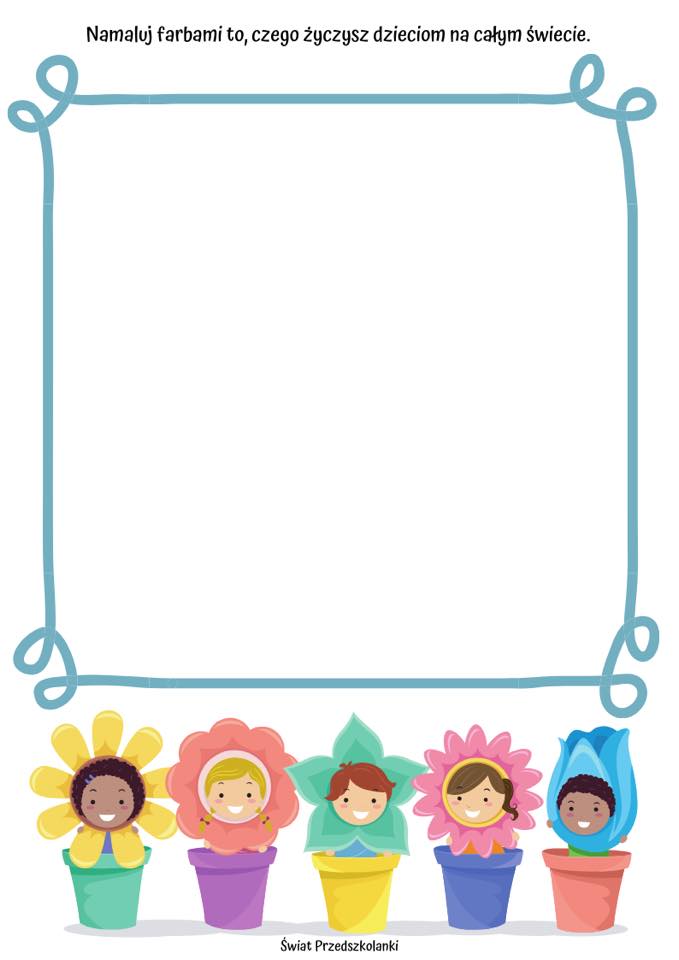 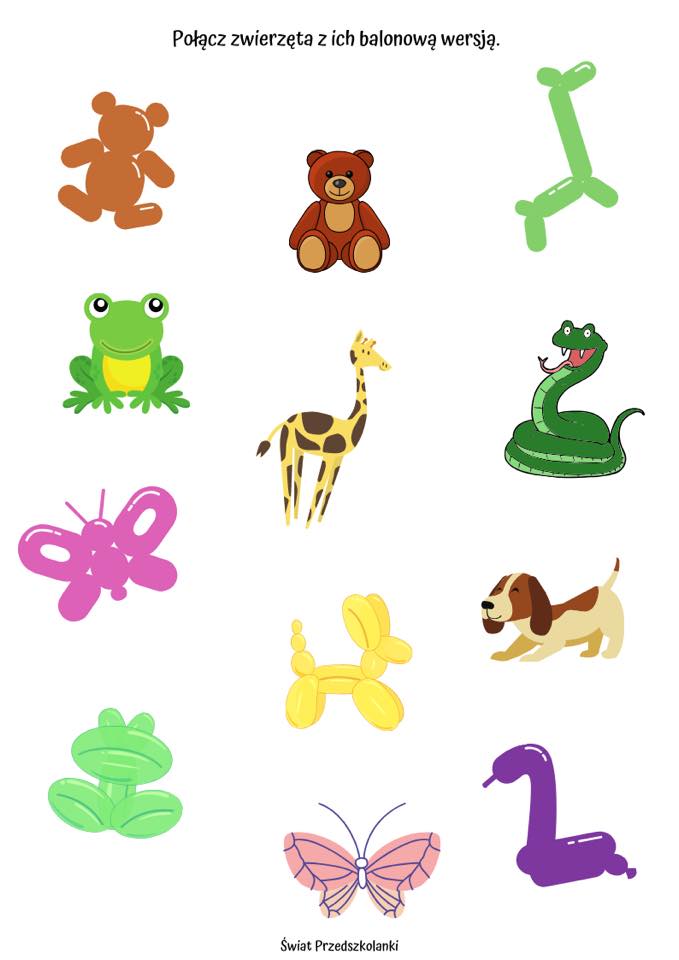 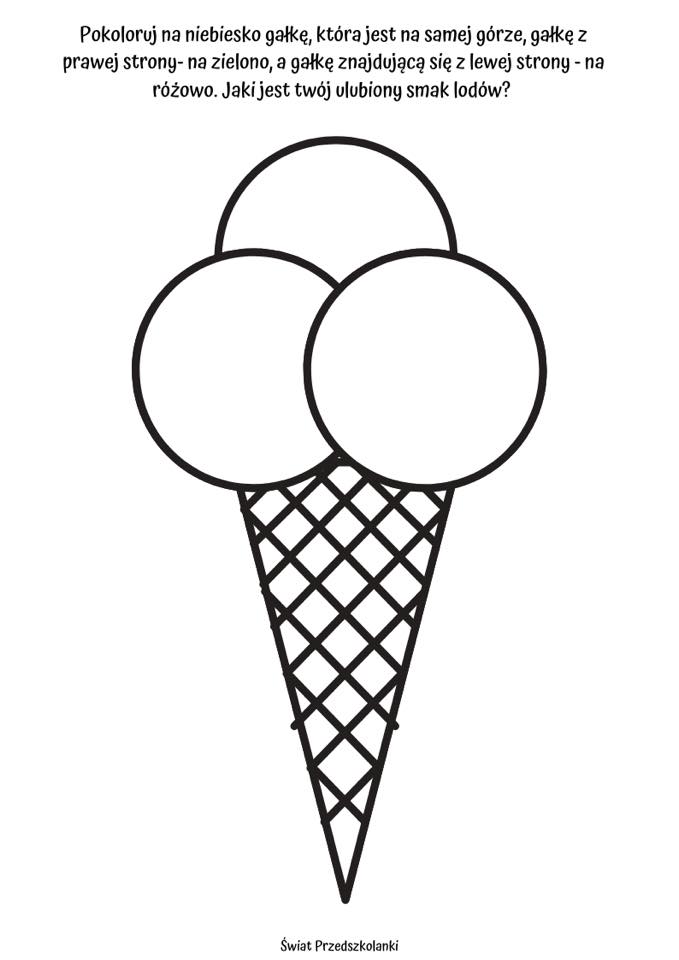 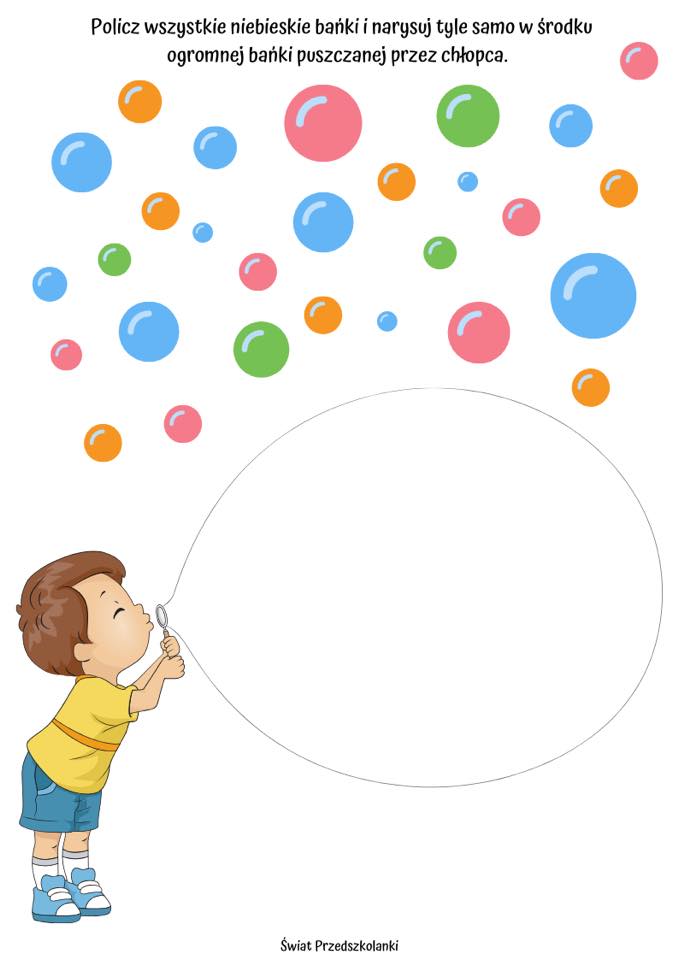 